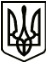 УКРАЇНАМЕНСЬКА  МІСЬКА  РАДАЧернігівська областьРОЗПОРЯДЖЕННЯВід 18 травня 2021 року 	      № 169Про проведення розгортання, попередніх випробувань та дослідної експлуатації комплексної системи захисту інформації типового робочого місця стороннього користувача Автоматизованої системи Державного земельного кадастру (КСЗІ ТРМ СК АС ДЗК)Відповідно до Закону України «Про захист інформації в інформаційно-телекомунікаційних системах», НД ТЗІ 3.7-003-05 та НД ТЗІ 1.6-005-2013, у зв’язку із модернізацією комплексної системи захисту інформації (далі – КСЗІ) автоматизованої системи Державного земельного кадастру (далі – АС ДЗК):1.Створити комісію для проведення робіт з розгортання, попередніх випробувань та дослідної експлуатації КСЗІ типових робочих місць сторонніх користувачів АС ДЗК (далі – ТРМ СК) у складі:Голова комісії:Рачков В.Ю. – начальник відділу «Центр надання адміністративних  послуг».Члени комісії:Зінченко Л.І. – адміністратор відділу «Центр надання адміністративних  послуг»;Таран О.Г. – адміністратор відділу «Центр надання адміністративних  послуг»;Царенко Н.В. – адміністратор відділу «Центр надання адміністративних  послуг»;Ярина Т.Ф. – адміністратор відділу «Центр надання адміністративних  послуг».2. Голові комісії забезпечити проведення робіт з:розгортання ТРМ СК в термін з 18.05.2021 по 21.05.2021;проведення попередніх випробувань КСЗІ ТРМ СК в термін з 24.05.2021 по 25.05.2021;проведення дослідної експлуатації КСЗІ ТРМ СК в термін з 26.05.2021 по 27.05.2021.3. Голові комісії за результатами проведених робіт забезпечити оформлення та подання на затвердження:протоколу попередніх випробувань КСЗІ ТРМ СК в термін до 28.05.2021;акту про приймання у дослідну експлуатацію КСЗІ ТРМ СК в термін до 28.05.2021;акту завершення дослідної експлуатації КСЗІ ТРМ СК в термін до 28.05.2021.4. Контроль за виконанням цього розпорядження покласти на першого заступника міського голови Неберу О.Л.Міський голова								Г.А. ПРИМАКОВ